به نام ایزد  دانا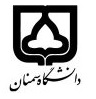 (کاربرگ طرح درس)                   تاریخ بهروز رسانی:               دانشکده     ........فیزیک.                                               نیمسال دوم سال تحصیلی .97-98.بودجهبندی درسمقطع: کارشناسی□  کارشناسی ارشد□  دکتری□مقطع: کارشناسی□  کارشناسی ارشد□  دکتری□مقطع: کارشناسی□  کارشناسی ارشد□  دکتری□تعداد واحد: نظری.3.. ملی...تعداد واحد: نظری.3.. ملی...فارسی: تکنیک خلاءفارسی: تکنیک خلاءنام درسپیشنیازها و همنیازها: فیزیک 3پیشنیازها و همنیازها: فیزیک 3پیشنیازها و همنیازها: فیزیک 3پیشنیازها و همنیازها: فیزیک 3پیشنیازها و همنیازها: فیزیک 3لاتینVacuum technologyلاتینVacuum technologyنام درسشماره تلفن اتاق:31533245شماره تلفن اتاق:31533245شماره تلفن اتاق:31533245شماره تلفن اتاق:31533245 مدرس/مدرسین: محمد حسین احسانی مدرس/مدرسین: محمد حسین احسانی مدرس/مدرسین: محمد حسین احسانی مدرس/مدرسین: محمد حسین احسانیمنزلگاه اینترنتی:منزلگاه اینترنتی:منزلگاه اینترنتی:منزلگاه اینترنتی:پست الکترونیکی:ehsani@semnan.ac.irپست الکترونیکی:ehsani@semnan.ac.irپست الکترونیکی:ehsani@semnan.ac.irپست الکترونیکی:ehsani@semnan.ac.irبرنامه تدریس در هفته و شماره کلاس:برنامه تدریس در هفته و شماره کلاس:برنامه تدریس در هفته و شماره کلاس:برنامه تدریس در هفته و شماره کلاس:برنامه تدریس در هفته و شماره کلاس:برنامه تدریس در هفته و شماره کلاس:برنامه تدریس در هفته و شماره کلاس:برنامه تدریس در هفته و شماره کلاس:اهداف درس:آشنایی با مبانی دستگاههای خلاء سازی و خلاء سنجی ( نظری و تجربی) و کاربردهای آناهداف درس:آشنایی با مبانی دستگاههای خلاء سازی و خلاء سنجی ( نظری و تجربی) و کاربردهای آناهداف درس:آشنایی با مبانی دستگاههای خلاء سازی و خلاء سنجی ( نظری و تجربی) و کاربردهای آناهداف درس:آشنایی با مبانی دستگاههای خلاء سازی و خلاء سنجی ( نظری و تجربی) و کاربردهای آناهداف درس:آشنایی با مبانی دستگاههای خلاء سازی و خلاء سنجی ( نظری و تجربی) و کاربردهای آناهداف درس:آشنایی با مبانی دستگاههای خلاء سازی و خلاء سنجی ( نظری و تجربی) و کاربردهای آناهداف درس:آشنایی با مبانی دستگاههای خلاء سازی و خلاء سنجی ( نظری و تجربی) و کاربردهای آناهداف درس:آشنایی با مبانی دستگاههای خلاء سازی و خلاء سنجی ( نظری و تجربی) و کاربردهای آنامکانات آموزشی مورد نیاز:  پمپ روتاری ، دیفیوژن، فشارسنج ها و سیستم های تحت خلاء و لایه نشانیامکانات آموزشی مورد نیاز:  پمپ روتاری ، دیفیوژن، فشارسنج ها و سیستم های تحت خلاء و لایه نشانیامکانات آموزشی مورد نیاز:  پمپ روتاری ، دیفیوژن، فشارسنج ها و سیستم های تحت خلاء و لایه نشانیامکانات آموزشی مورد نیاز:  پمپ روتاری ، دیفیوژن، فشارسنج ها و سیستم های تحت خلاء و لایه نشانیامکانات آموزشی مورد نیاز:  پمپ روتاری ، دیفیوژن، فشارسنج ها و سیستم های تحت خلاء و لایه نشانیامکانات آموزشی مورد نیاز:  پمپ روتاری ، دیفیوژن، فشارسنج ها و سیستم های تحت خلاء و لایه نشانیامکانات آموزشی مورد نیاز:  پمپ روتاری ، دیفیوژن، فشارسنج ها و سیستم های تحت خلاء و لایه نشانیامکانات آموزشی مورد نیاز:  پمپ روتاری ، دیفیوژن، فشارسنج ها و سیستم های تحت خلاء و لایه نشانیامتحان پایانترمامتحان میانترمارزشیابی مستمر(کوئیز)ارزشیابی مستمر(کوئیز)فعالیتهای کلاسی و آموزشیفعالیتهای کلاسی و آموزشینحوه ارزشیابینحوه ارزشیابی35درصد35درصد--30درصد30درصددرصد نمرهدرصد نمرهVacuum technique, L.N.Rozonov,CRC,2002درسنامه گردآوری شده از منابع مختلف در حوزه تکنولوژی خلاءVacuum technique, L.N.Rozonov,CRC,2002درسنامه گردآوری شده از منابع مختلف در حوزه تکنولوژی خلاءVacuum technique, L.N.Rozonov,CRC,2002درسنامه گردآوری شده از منابع مختلف در حوزه تکنولوژی خلاءVacuum technique, L.N.Rozonov,CRC,2002درسنامه گردآوری شده از منابع مختلف در حوزه تکنولوژی خلاءVacuum technique, L.N.Rozonov,CRC,2002درسنامه گردآوری شده از منابع مختلف در حوزه تکنولوژی خلاءVacuum technique, L.N.Rozonov,CRC,2002درسنامه گردآوری شده از منابع مختلف در حوزه تکنولوژی خلاءمنابع و مآخذ درسمنابع و مآخذ درستوضیحاتمبحثشماره هفته آموزشیآشنایی با تاریخچه تکاملی علم خلآء 1آشنایی با کاربردهای خلاء در حوزه های پژوهشی و صنعتی2نظریه جنبشی گازها3بررسی رژیم چسبان و مولکولی4محاسبات دبی حجمی و جرمی برای رژیم چسبان و مولکولی و هدایت گازها درون لوله و روزنه5معرفی مقدماتی سرعت پمپاژ و روشهای اندازه گیری سرعت تخلیه در حجم و فشار ثابت6ارائه توسط دانشجویانمعرفی پمپ های مکانیکی( روتاری، روتس و..)7ارائه توسط دانشجویانمعرفی پمپ های دیفیوژن و جذبی8مقایسه سرعت و مشخصات فنی پمپ ها9ارائه توسط دانشجویانمعرفی فشارسنج ها10معرفی فشارسنج ها و بررسی عملکرد و بازه های مورد استفاده آنها11نشت و نشت یابی12علم مواد در خلا 13آزمایشگاه جلسه اول14آزمایشگاه جلسه دوم15آزمایشگاه جلسه سوم16